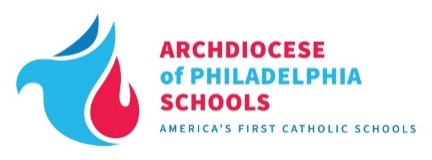 222 North Seventeenth Street • Philadelphia, Pennsylvania 19103-1299Telephone: 215-587-3744 • Fax: 215-587-5644 • e-mail: sr.equinn@archphila.orgAssistant Superintendent for Elementary Curriculum, Instruction and Assessment										June 1, 2021 Dear Parents,As we close the current school year and begin to make preparations for the next school, we are working on establishing a new Honors Math Class for your child’s class.  Unfortunately, your child does not meet all of the established criteria for entrance into this program.  At the same time, we do not want students who are capable and who have worked hard to miss out on this opportunity.We have reviewed your child’s current records and would like to admit him/her into the program on a probationary status.  This will give them the opportunity to participate in the program with continued monitoring of progress and performance.  If your child is able to keep up with the rigors of the program, they will be able to continue in the program at an accelerated pace through eighth grade when they will complete a secondary Algebra course allowing them to enter high school at an advance level.If, however, your child is unable to keep up with the rigors and pacing of the program, the school reserves the right to withdraw him/her and return him/her to the grade level math class.  Any indication of anxiety, need for tutoring, lack of effort or poor performance can be cause for removal from the program.  We are willing to give your child the opportunity and are asking for your approval to admit your child into the program on a probationary status and for your understanding that it is the school’s decision for your child to be removed or to remain in the program.  Please sign and return the form provided and return it to school.Thank you for your understanding during these challenging times. We pray that you and your families remain safe.May God bless you!Name of Student_____________________________________  Grade_______School______________________________________________I understand the conditions under which my child is being given the opportunity to participate in the Honors Math Program and would like him/her to be given this opportunity._______I would prefer that my child not be placed in the Honors Math Program at this time.___________________________________    _____________________________Parent's Signature					DateParent’s Name______________________________________________________